SỞ GD&ĐT ĐẮK LẮKTRƯỜNG THPT NGÔ GIA TỰ  ĐÁP ÁN KIỂM TRA CUỐI HỌC KỲ 1
NĂM HỌC 2023-2024MÔN VẬT LÍ – Khối lớp 12 Thời gian làm bài : 4 phút 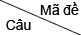 1011021031041[0.3125] B[0.3125] B[0.3125] D[0.3125] D2[0.3125] C[0.3125] D[0.3125] D[0.3125] C3[0.3125] C[0.3125] D[0.3125] C[0.3125] C4[0.3125] D[0.3125] C[0.3125] A[0.3125] A5[0.3125] B[0.3125] A[0.3125] B[0.3125] A6[0.3125] D[0.3125] D[0.3125] A[0.3125] C7[0.3125] B[0.3125] D[0.3125] C[0.3125] B8[0.3125] C[0.3125] C[0.3125] D[0.3125] A9[0.3125] C[0.3125] B[0.3125] C[0.3125] D10[0.3125] A[0.3125] A[0.3125] A[0.3125] B11[0.3125] A[0.3125] B[0.3125] B[0.3125] A12[0.3125] D[0.3125] B[0.3125] B[0.3125] B13[0.3125] C[0.3125] D[0.3125] D[0.3125] C14[0.3125] B[0.3125] C[0.3125] D[0.3125] B15[0.3125] A[0.3125] D[0.3125] C[0.3125] D16[0.3125] C[0.3125] A[0.3125] C[0.3125] C17[0.3125] D[0.3125] B[0.3125] D[0.3125] D18[0.3125] C[0.3125] B[0.3125] D[0.3125] A19[0.3125] A[0.3125] C[0.3125] A[0.3125] A20[0.3125] D[0.3125] C[0.3125] B[0.3125] D21[0.3125] B[0.3125] D[0.3125] B[0.3125] C22[0.3125] C[0.3125] A[0.3125] A[0.3125] B23[0.3125] A[0.3125] C[0.3125] A[0.3125] A24[0.3125] A[0.3125] A[0.3125] D[0.3125] B25[0.3125] B[0.3125] D[0.3125] C[0.3125] C26[0.3125] D[0.3125] A[0.3125] C[0.3125] C27[0.3125] A[0.3125] B[0.3125] A[0.3125] A28[0.3125] B[0.3125] C[0.3125] A[0.3125] D29[0.3125] B[0.3125] B[0.3125] C[0.3125] B30[0.3125] A[0.3125] C[0.3125] B[0.3125] B31[0.3125] D[0.3125] A[0.3125] B[0.3125] D32[0.3125] D[0.3125] A[0.3125] C[0.3125] D